Уважаемые жители Кривцовского сельсовета Щигровского района!
В целях оперативной отработки вопроса по отключениям электроэнергии в населенных пунктах, необходимо регистрировать обращение на нашем сайте https://www.mrsk-1.ru/customers/customer-service/powe... Обращение поступит диспетчеру, что позволит организовать работу по устранению неполадок, а также оперативно связаться с потребителем по указанным в обращении контактам при необходимости уточнения информации.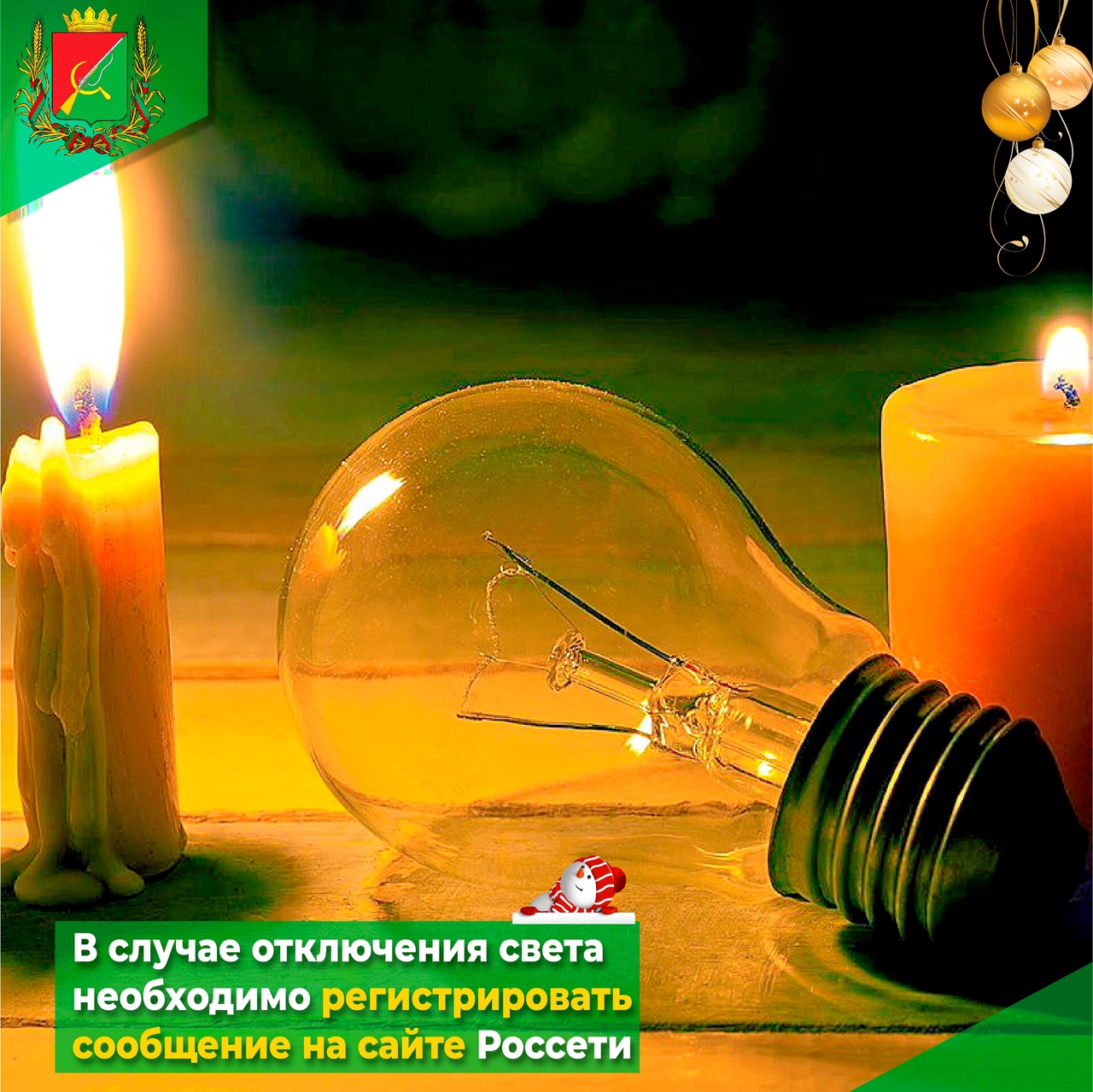 